Zpravodaj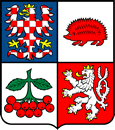 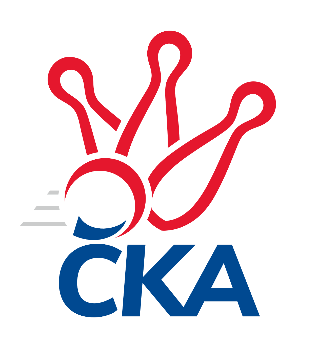 kuželkářského svazu Kraje VysočinaKrajský přebor Vysočina 2023/2024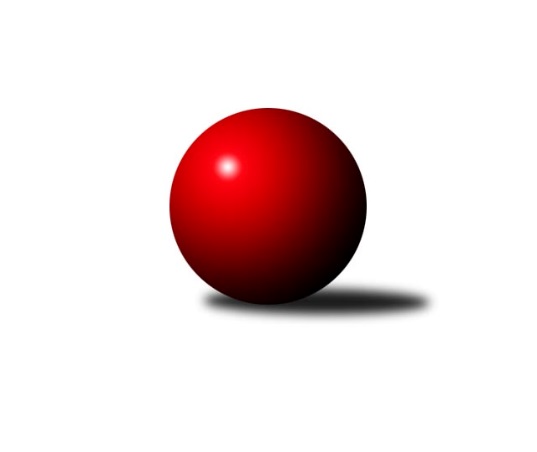 Č.14Ročník 2023/2024	18.2.2024Nejlepšího výkonu v tomto kole: 2792 dosáhlo družstvo: TJ Slovan Kamenice nad Lipou BVýsledky 14. kolaSouhrnný přehled výsledků:TJ Spartak Pelhřimov B	- TJ Nové Město na Moravě B	5:3	2502:2482	6.0:6.0	16.2.TJ Slovan Kamenice nad Lipou B	- TJ Sokol Cetoraz 	8:0	2792:2550	9.5:2.5	16.2.KK Jihlava C	- TJ Slovan Kamenice nad Lipou C	5:3	2625:2590	8.0:4.0	17.2.TJ Třebíč C	- TJ Spartak Pelhřimov C		dohrávka		9.3.Tabulka družstev:	1.	KK Jihlava C	13	10	0	3	69.0 : 35.0	93.5 : 62.5	2477	20	2.	TJ Slovan Kamenice nad Lipou B	12	9	0	3	68.0 : 28.0	93.0 : 51.0	2612	18	3.	TJ Nové Město na Moravě B	13	9	0	4	62.0 : 42.0	88.5 : 67.5	2547	18	4.	TJ Spartak Pelhřimov B	12	6	2	4	50.5 : 45.5	71.0 : 73.0	2448	14	5.	TJ Slovan Kamenice nad Lipou C	12	6	0	6	46.0 : 50.0	69.5 : 74.5	2504	12	6.	TJ Sokol Cetoraz	13	5	1	7	49.0 : 55.0	75.5 : 80.5	2487	11	7.	TJ Spartak Pelhřimov C	11	4	1	6	38.5 : 49.5	55.5 : 76.5	2329	9	8.	TJ Třebíč C	12	2	1	9	32.0 : 64.0	68.0 : 76.0	2395	5	9.	TJ BOPO Třebíč B	12	1	1	10	25.0 : 71.0	45.5 : 98.5	2316	3Podrobné výsledky kola:	TJ Spartak Pelhřimov B	2502	5:3	2482	TJ Nové Město na Moravě B	Miroslava Matejková	 	 233 	 203 		436 	2:0	 376 		189 	 187		Jiří Faldík	Eliška Kochová	 	 190 	 169 		359 	0:2	 414 		200 	 214		Lucie Hlaváčová	Bohumil Nentvich	 	 218 	 227 		445 	1:1	 448 		222 	 226		Michaela Vaníčková	Kateřina Carvová	 	 201 	 202 		403 	0:2	 424 		206 	 218		Zdeněk Topinka	Milan Kalivoda	 	 224 	 201 		425 	2:0	 409 		212 	 197		Roman Svojanovský	Josef Směták	 	 236 	 198 		434 	1:1	 411 		188 	 223		Anna Partlovározhodčí: Zdeněk FridrichovskýNejlepší výkon utkání: 448 - Michaela Vaníčková	TJ Slovan Kamenice nad Lipou B	2792	8:0	2550	TJ Sokol Cetoraz 	Jaroslav Šindelář ml.	 	 252 	 230 		482 	2:0	 410 		191 	 219		Dušan Macek	Michal Berka	 	 227 	 221 		448 	2:0	 397 		200 	 197		Jan Pošusta ml.	Filip Schober	 	 204 	 223 		427 	2:0	 422 		202 	 220		Radek Čejka	Jan Škrampal	 	 281 	 240 		521 	1.5:0.5	 436 		196 	 240		Jaroslav Lhotka	David Dúška	 	 214 	 246 		460 	1:1	 446 		236 	 210		Jan Pošusta	David Schober ml.	 	 221 	 233 		454 	1:1	 439 		223 	 216		František Novotnýrozhodčí: Lukáš DúškaNejlepší výkon utkání: 521 - Jan Škrampal	KK Jihlava C	2625	5:3	2590	TJ Slovan Kamenice nad Lipou C	Šárka Vacková	 	 214 	 218 		432 	1:1	 437 		227 	 210		Dominik Schober	Radana Krausová	 	 227 	 233 		460 	2:0	 427 		199 	 228		Darja Novotná	Jiří Macko	 	 249 	 231 		480 	2:0	 455 		246 	 209		Milan Podhradský	Tomáš Dejmek	 	 217 	 243 		460 	2:0	 415 		193 	 222		Pavel Zedník *1	Simona Matulová	 	 197 	 186 		383 	0:2	 440 		232 	 208		Milan Podhradský ml.	Jaroslav Nedoma	 	 221 	 189 		410 	1:1	 416 		199 	 217		David Schober st.rozhodčí:  Vedoucí družstevstřídání: *1 od 35. hodu Petra SchoberováNejlepší výkon utkání: 480 - Jiří MackoPořadí jednotlivců:	jméno hráče	družstvo	celkem	plné	dorážka	chyby	poměr kuž.	Maximum	1.	Jan Škrampal 	TJ Slovan Kamenice nad Lipou B	461.83	310.5	151.3	3.2	5/6	(521)	2.	David Dúška 	TJ Slovan Kamenice nad Lipou B	446.13	306.1	140.0	6.8	6/6	(502)	3.	Michaela Vaníčková 	TJ Nové Město na Moravě B	445.28	305.1	140.2	5.5	6/6	(470)	4.	Šárka Vacková 	KK Jihlava C	443.70	298.0	145.8	6.7	5/6	(484)	5.	David Schober  ml.	TJ Slovan Kamenice nad Lipou B	439.78	291.4	148.4	3.8	5/6	(466)	6.	Miroslava Matejková 	TJ Spartak Pelhřimov B	439.54	301.2	138.4	5.3	4/6	(451)	7.	Milan Podhradský  ml.	TJ Slovan Kamenice nad Lipou C	436.57	291.5	145.0	6.8	5/6	(465)	8.	Roman Svojanovský 	TJ Nové Město na Moravě B	433.67	295.9	137.8	4.5	6/6	(472)	9.	Pavel Kohout 	TJ Třebíč C	432.52	292.9	139.6	5.6	7/7	(476)	10.	Michal Berka 	TJ Slovan Kamenice nad Lipou B	430.50	298.8	131.8	6.4	6/6	(494)	11.	Markéta Zemanová 	TJ BOPO Třebíč B	429.50	297.7	131.8	6.9	6/6	(443)	12.	Anna Partlová 	TJ Nové Město na Moravě B	428.22	293.7	134.5	6.6	6/6	(469)	13.	Radek Čejka 	TJ Sokol Cetoraz 	426.83	288.7	138.2	6.8	6/6	(463)	14.	Jaroslav Benda 	TJ Spartak Pelhřimov B	425.75	302.4	123.3	9.0	4/6	(476)	15.	Václav Rychtařík  nejml.	TJ Slovan Kamenice nad Lipou B	425.63	296.1	129.5	6.5	4/6	(483)	16.	Michal Kuneš 	TJ Třebíč C	424.90	291.2	133.8	7.7	5/7	(474)	17.	Josef Melich 	TJ Sokol Cetoraz 	424.05	298.2	125.9	6.8	4/6	(452)	18.	Filip Schober 	TJ Slovan Kamenice nad Lipou B	423.96	294.0	129.9	7.2	5/6	(451)	19.	František Novotný 	TJ Sokol Cetoraz 	422.97	293.3	129.7	6.4	6/6	(453)	20.	Vladimír Dvořák 	KK Jihlava C	422.77	294.7	128.1	7.9	5/6	(466)	21.	Milan Podhradský 	TJ Slovan Kamenice nad Lipou C	422.63	294.2	128.5	6.8	5/6	(462)	22.	Jan Pošusta 	TJ Sokol Cetoraz 	421.90	287.1	134.9	5.6	5/6	(459)	23.	Bohumil Nentvich 	TJ Spartak Pelhřimov B	421.56	288.4	133.2	5.7	5/6	(457)	24.	David Schober  st.	TJ Slovan Kamenice nad Lipou C	421.20	288.0	133.2	6.9	5/6	(462)	25.	Jaroslav Nedoma 	KK Jihlava C	418.43	292.0	126.4	8.7	6/6	(457)	26.	Josef Šebek 	TJ Nové Město na Moravě B	418.42	287.9	130.5	6.0	4/6	(469)	27.	Jiří Partl 	TJ Nové Město na Moravě B	417.70	285.7	132.0	5.4	5/6	(473)	28.	Vladimír Kantor 	TJ Třebíč C	417.10	289.9	127.2	8.7	7/7	(462)	29.	Darja Novotná 	TJ Slovan Kamenice nad Lipou C	416.55	293.7	122.8	6.8	6/6	(453)	30.	Josef Směták 	TJ Spartak Pelhřimov B	415.80	289.6	126.3	5.2	5/6	(466)	31.	Josef Fučík 	TJ Spartak Pelhřimov B	415.55	292.5	123.1	7.2	5/6	(481)	32.	Radana Krausová 	KK Jihlava C	415.00	280.5	134.5	7.4	4/6	(472)	33.	Tomáš Dejmek 	KK Jihlava C	414.65	287.1	127.6	7.5	5/6	(471)	34.	Matouš Šimsa 	TJ Spartak Pelhřimov C	414.37	289.4	125.0	6.4	5/5	(464)	35.	Daniel Malý 	TJ BOPO Třebíč B	413.73	295.3	118.4	8.6	5/6	(454)	36.	František Housa 	TJ Slovan Kamenice nad Lipou C	413.68	295.8	117.9	8.9	4/6	(431)	37.	Milan Kalivoda 	TJ Spartak Pelhřimov B	409.21	285.0	124.2	8.3	6/6	(448)	38.	Milan Gregorovič 	TJ Třebíč C	406.77	282.4	124.4	10.1	5/7	(489)	39.	Lukáš Pitrák 	TJ Spartak Pelhřimov C	404.63	287.1	117.5	7.0	4/5	(452)	40.	Dušan Macek 	TJ Sokol Cetoraz 	402.38	282.9	119.5	9.3	6/6	(451)	41.	Simona Matulová 	KK Jihlava C	398.63	284.2	114.4	11.6	4/6	(428)	42.	Jiří Macko 	KK Jihlava C	395.77	281.5	114.2	8.5	5/6	(480)	43.	Václav Brávek 	TJ Sokol Cetoraz 	393.83	279.3	114.6	10.9	4/6	(414)	44.	Jiří Faldík 	TJ Nové Město na Moravě B	393.70	277.6	116.1	9.0	5/6	(419)	45.	Jiří Zeman 	TJ BOPO Třebíč B	393.67	283.2	110.5	12.3	6/6	(412)	46.	Jaroslav Kasáček 	TJ Třebíč C	390.10	288.3	101.8	12.2	7/7	(476)	47.	Vojtěch Štursa 	TJ Spartak Pelhřimov C	389.48	284.9	104.6	11.6	5/5	(469)	48.	Jan Pošusta  ml.	TJ Sokol Cetoraz 	388.54	278.9	109.6	11.0	6/6	(410)	49.	Ladislav Štark 	TJ BOPO Třebíč B	382.67	270.0	112.7	11.0	5/6	(398)	50.	Kateřina Carvová 	TJ Spartak Pelhřimov B	381.92	273.4	108.5	11.6	5/6	(427)	51.	Valerie Štarková 	TJ BOPO Třebíč B	381.10	272.3	108.8	12.8	5/6	(402)	52.	Sára Turková 	TJ Spartak Pelhřimov C	376.70	269.3	107.5	12.7	4/5	(414)	53.	Zdeňka Kolářová 	TJ BOPO Třebíč B	376.20	275.6	100.6	14.4	5/6	(391)	54.	Eliška Kochová 	TJ Spartak Pelhřimov B	370.40	263.8	106.6	14.2	5/6	(409)	55.	Tomáš Turek 	TJ Spartak Pelhřimov C	366.17	257.0	109.1	13.5	5/5	(408)	56.	Milan Lenz 	TJ Třebíč C	355.04	266.8	88.3	19.0	6/7	(438)	57.	Martin Michal 	TJ Třebíč C	348.95	258.8	90.2	17.0	5/7	(406)		Jaroslav Šindelář  ml.	TJ Slovan Kamenice nad Lipou B	468.50	322.5	146.0	2.8	2/6	(482)		Petr Dobeš  st.	TJ Třebíč C	458.00	300.0	158.0	3.0	1/7	(458)		Tomáš Fürst 	KK Jihlava C	457.56	299.2	158.3	1.9	3/6	(495)		Jaroslav Lhotka 	TJ Sokol Cetoraz 	449.50	304.5	145.0	4.3	3/6	(459)		Jakub Toman 	KK Jihlava C	446.00	295.0	151.0	5.0	1/6	(446)		Katka Moravcová 	TJ Nové Město na Moravě B	442.00	319.0	123.0	5.0	1/6	(442)		Petra Schoberová 	TJ Slovan Kamenice nad Lipou B	436.50	291.3	145.3	7.5	2/6	(454)		Miroslav Votápek 	TJ Slovan Kamenice nad Lipou C	432.00	302.5	129.5	8.0	2/6	(437)		Karel Hlisnikovský 	TJ Nové Město na Moravě B	427.00	293.0	134.0	9.0	2/6	(436)		Lukáš Melichar 	TJ Spartak Pelhřimov B	424.00	293.5	130.5	9.0	2/6	(453)		Dominik Schober 	TJ Slovan Kamenice nad Lipou B	424.00	301.0	123.0	6.0	2/6	(437)		Zdeněk Topinka 	TJ Nové Město na Moravě B	415.25	290.2	125.1	5.4	3/6	(450)		Lucie Hlaváčová 	TJ Nové Město na Moravě B	415.00	297.0	118.0	11.5	1/6	(416)		Petr Bína 	TJ Slovan Kamenice nad Lipou C	408.83	290.5	118.3	8.7	3/6	(454)		Jan Podhradský 	TJ Slovan Kamenice nad Lipou B	408.42	278.8	129.6	8.2	3/6	(448)		Lucie Melicharová 	TJ Spartak Pelhřimov C	405.00	284.5	120.5	7.0	1/5	(423)		Vladimír Berka 	TJ Sokol Cetoraz 	403.00	284.2	118.8	7.7	2/6	(435)		Pavel Zedník 	TJ Slovan Kamenice nad Lipou C	402.17	286.4	115.8	12.4	3/6	(435)		Aleš Schober 	TJ Slovan Kamenice nad Lipou C	396.00	291.0	105.0	12.0	1/6	(396)		Jaroslav Vácha 	TJ Spartak Pelhřimov C	395.17	279.7	115.5	9.0	2/5	(423)		Luboš Strnad 	KK Jihlava C	386.33	278.3	108.0	11.3	3/6	(403)		Stanislav Kropáček 	TJ Spartak Pelhřimov C	385.00	266.4	118.6	9.1	3/5	(473)		Jana Pliešovská 	TJ Spartak Pelhřimov B	380.00	271.0	109.0	13.5	2/6	(394)		Aleš Hrstka 	TJ Nové Město na Moravě B	374.00	267.0	107.0	14.0	1/6	(374)		Zdeňka Vytisková 	TJ Spartak Pelhřimov C	372.50	268.3	104.2	12.8	3/5	(403)		Štepán Zolman 	KK Jihlava C	370.00	278.0	92.0	17.0	1/6	(370)		Dominika Kočířová 	TJ BOPO Třebíč B	355.33	263.3	92.0	16.7	3/6	(397)		Gabriela Malá 	TJ BOPO Třebíč B	347.20	252.8	94.4	13.0	1/6	(378)		Daniel Kočíř 	TJ BOPO Třebíč B	263.33	199.7	63.7	25.3	3/6	(293)Sportovně technické informace:Starty náhradníků:registrační číslo	jméno a příjmení 	datum startu 	družstvo	číslo startu24132	Lucie Hlaváčová	16.02.2024	TJ Nové Město na Moravě B	2x26032	Dominik Schober	17.02.2024	TJ Slovan Kamenice nad Lipou C	1x24616	Petra Schoberová	17.02.2024	TJ Slovan Kamenice nad Lipou C	2x
Hráči dopsaní na soupisku:registrační číslo	jméno a příjmení 	datum startu 	družstvo	Program dalšího kola:15. kolo22.2.2024	čt	19:00	TJ Spartak Pelhřimov C- TJ Spartak Pelhřimov B	23.2.2024	pá	17:30	TJ Sokol Cetoraz - TJ BOPO Třebíč B	23.2.2024	pá	17:30	TJ Nové Město na Moravě B- TJ Slovan Kamenice nad Lipou B	23.2.2024	pá	19:00	TJ Slovan Kamenice nad Lipou C- TJ Třebíč C				KK Jihlava C- -- volný los --	Nejlepší šestka kola - absolutněNejlepší šestka kola - absolutněNejlepší šestka kola - absolutněNejlepší šestka kola - absolutněNejlepší šestka kola - dle průměru kuželenNejlepší šestka kola - dle průměru kuželenNejlepší šestka kola - dle průměru kuželenNejlepší šestka kola - dle průměru kuželenNejlepší šestka kola - dle průměru kuželenPočetJménoNázev týmuVýkonPočetJménoNázev týmuPrůměr (%)Výkon6xJan ŠkrampalKamenice B5216xJan ŠkrampalKamenice B121.735214xMichal KunešTřebíč C4852xJiří MackoKK Jihlava C113.994802xJaroslav Šindelář ml.Kamenice B4822xJaroslav Šindelář ml.Kamenice B112.614822xJiří MackoKK Jihlava C4803xMichal KunešTřebíč C112.034851xMarie DobešováTřebíč C4771xMarie DobešováTřebíč C110.184773xTomáš DejmekKK Jihlava C4603xTomáš DejmekKK Jihlava C109.24460